Ganztagesbetreuung an der Freibühlschule 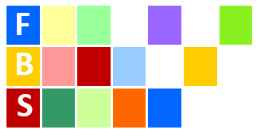 							Engstingen, 20.07.2022Sehr geehrte Eltern, zum Ende des Schuljahrs 2021/22 haben wir noch ein paar wichtige Informationen für Sie.1.) Alle Bedarfsanmeldungen bzw. Verträge mit der Schule, Gemeinde bzw. der Firma Heinzelmann erlöschen ohne Kündigung zum Schuljahresende. 2.) Bei Bedarf im Schuljahr 2022/23 muss dieser komplett neu zu Schuljahresbeginn angemeldet werden.3.) Die Ganztagesbetreuung beginnt in der Regel, bei rechtzeitiger Anmeldung, in der zweiten Schulwoche nach den Sommerferien.4.) Die Frühbetreuung (nur für die Grundschule) beginnt, bei rechtzeitiger Anmeldung, bereits am Dienstag, den 13.09.2022. 6.) Informationen über die Ganztagesangebote für das nächste Schuljahr können Sie im Normalfall ab Freitag in der letzten Ferienwoche auf unserer Homepage www.freibuehlschule.de unter dem Reiter Ganztagsbetreuung erhalten.7.) Eine frühzeitige Anmeldung für das Ganztagesangebot ist selbstverständlich ab der letzten Ferienwoche in digitaler Form möglich. Übermitteln Sie einfach die nötigen Formulare per E-Mail an f.braendle@fbsengstingen.de, Betreff: „Ganztag 2022/23“, oder geben Sie Ihrem Kind die Formulare bereits in der ersten Schulwoche in die Schule mit. 8.) Selbstverständlich sind wir immer bemüht unsere Organisation und Kommunikation zu verbessern, deshalb wäre es hilfreich, wenn sie uns eine ehrliche und offene Rückmeldung zu unserer Arbeit im Rahmen der Ganztagesbetreuung geben würden. Gerne mittels eines formlosen Briefes, welchen Sie Ihrem Kind mitgeben können oder per Mail an f.braendle@fbsengstingen.de   Betreff: „Rückmeldung Ganztag 2021/22“.Schon jetzt wünsche ich Ihnen erholsame und schöne Ferien.Mit freundlichem Gruß,F. Brändle 